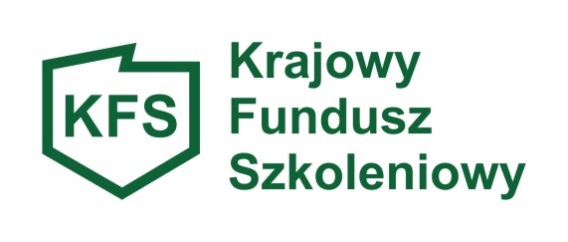 ___________________________(miejscowość, data)____________________         (pieczęć pracodawcy)Powiatowy Urząd Pracyw Gołdapiul. Żeromskiego 18WNIOSEKo przyznanie środków z rezerwy Krajowego Funduszu Szkoleniowego (KFS) na finansowanie kosztów kształcenia ustawicznegopracowników i pracodawcówPodstawa prawna: art. 69a ustawy o promocji zatrudnienia i instytucjach rynku pracy (t.j. Dz. U.z 2017 r. poz. 1065, z późn. zm.),rozporządzenie Ministra Pracy i Polityki Społecznej z dnia 14 maja 2014 r. w sprawie przyznawania środków z Krajowego Funduszu Szkoleniowego (Dz. U. z 2014 r. poz. 639; zm.:Dz.U. z 2016 r. poz. 2155).DANE PRACODAWCYNazwa pracodawcy ___________________________________________________________________________________________________________________________________Adres siedziby pracodawcy miejscowość _____________________________ul. ______________________________kod pocztowy ________________________ poczta _______________________________ województwo _____________________________________________________________tel. __________________ fax ________________ email ___________________________Miejsce prowadzenia działalności1 _____________________________________________Numer identyfikacyjny REGON ______________________________________________Oznaczenie przeważającego rodzaju prowadzonej działalności gospodarczej wg PKD__________________________________________________________________________Numer identyfikacji podatkowej NIP2 ______________________________________________________________________)Pracodawca powinien posiadać w CEIDG lub KRS adresy siedziby lub miejsca wykonywania działalności   zgodne z właściwością miejscową Powiatowego Urzędu Pracy w Gołdapi2) w przypadku spółki cywilnej, wpisać NIP spółki i każdego ze wspólnikówLiczba zatrudnionych pracowników ____________________________________________Czy działalność prowadzona jest w sektorze transportu drogowego: TAK / NIE1 Osoba/osoby uprawniona/e do reprezentacji i podpisania wnioskowanej umowy (zgodnie z dokumentem rejestrowym lub załączonym pełnomocnictwem):imię i nazwisko _________________________________________________________		stanowisko służbowe _____________________________________________________imię i nazwisko _________________________________________________________		stanowisko służbowe _____________________________________________________ Osoba wyznaczona do kontaktu z urzędem:	imię i nazwisko _________________________________________________________	stanowisko _____________________________________________________________	telefon/fax __________________________ e-mail _____________________________Numer konta bankowego pracodawcy ___________________________________________________________________________________________________________________Wielkość przedsiębiorcy (właściwe zaznaczyć):	mikro - przedsiębiorstwo zatrudniające mniej niż 10 osób i którego obroty roczne i/lub roczna suma bilansowa nie przekracza 2 mln euro, 	małe - przedsiębiorstwo zatrudniające mniej niż 50 osób i którego obroty roczne i/lub roczna suma bilansowa nie przekracza 10 mln euro,	średnie - przedsiębiorstwo zatrudniające mniej niż 250 osób i którego obroty roczne nie przekraczają 50 mln euro i/lub roczna suma bilansowa nie przekracza 43 mln euro,	duże._____________________________________________________________niepotrzebne skreślić. Odpowiedź przecząca  występuje w przypadku gdy: -  beneficjent pomocy de minimis w ogóle nie prowadzi działalności gospodarczej w sektorze transportu   drogowego, albo-  prowadząc jednocześnie działalność gospodarczą w sektorze transportu drogowego oraz inną działalność gospodarczą, posiada on rozdzielność rachunkową działalności prowadzonej w sektorze transportu drogowego zapobiegającą ewentualnym przypadkom subsydiów krzyżowych, a udzielona pomoc de minimis przeznaczona jest wyłącznie na działalność inną niż działalność w sektorze transportu drogowego.Rozdzielność rachunkowa określonej działalności gospodarczej polega na prowadzeniu odrębnej ewidencji dla tej działalności gospodarczej oraz prawidłowym przypisywaniu przychodów i kosztów na podstawie konsekwentnie stosowanych i mających obiektywne uzasadnienie metod, a także określeniu w dokumentacji, o której mowa w art. 10 ustawy z dnia 29 września 1994 r. o rachunkowości (Dz. U. z 2013 r., poz. 330, z późn. zm.), zasad prowadzenia odrębnej ewidencji oraz metod przypisywania kosztów i przychodów.Informacje dotyczące wydatków i uczestników kształcenia ustawicznego z rezerwy KFSCałkowita wysokość wydatków na działania związane z kształceniem ustawicznym _____________________zł (słownie: ________________________________________________________________________________________________________), w tym: wnioskowana wysokość środków z rezerwy  KFS: _________________________zł(słownie: ____________________________________________________________ zł)wysokość wkładu własnego pracodawcy1:_________________________________zł(słownie: ____________________________________________________________ zł)Liczba osób, które mają wziąć udział w kształceniu ustawicznym ____________, w tym: pracodawca w liczbie: ___________________ , pracownik w liczbie  ____________________ .Uwaga: należy wypełnić minimum 1 pkt w poz. 3 i minimum 1 pkt w poz. 4  znajdujące się niżej:Liczba osób, które mają wziąć udział w kształceniu ustawicznym, zgodnie z priorytetami Ministra Rodziny, Pracy i Polityki Społecznej na 2017 rok:wsparcie zawodowego kształcenia ustawicznego w sektorach: przetwórstwo przemysłowe, transport i gospodarka magazynowa oraz opieka zdrowotna i pomoc społeczna - .......... osób,wsparcie zawodowego kształcenia ustawicznego w zidentyfikowanych w powiecie gołdapskim lub województwie warmińsko - mazurskim zawodach deficytowych, zgodnie z Barometrem Zawodów na 2017 rok -  ….... osób,wsparcie kształcenia ustawicznego osób, które mogą udokumentować wykonywanie przez co najmniej 15 lat prac w szczególnych warunkach lub o szczególnym charakterze, a którym nie przysługuje prawo do emerytury pomostowej - ............ osób.Liczba osób, które mają wziąć udział w kształceniu ustawicznym ,zgodnie z priorytetami  Rady Rynku Pracy wydatkowania środków na 2017 rok:wsparcie kształcenia ustawicznego osób, które nie posiadają kwalifikacji pełnych na poziomie 4 Polskiej Ramy Kwalifikacji (nie mają matury) -  …………...…......... osób,wsparcie kształcenia ustawicznego osób po 45 roku życia -  ………………......... osób,wsparcie kształcenia ustawicznego osób niepełnosprawnych-  ………………...... osób.______________________________________1)  przy wyliczaniu wkładu własnego pracodawcy nie należy uwzględnić innych kosztów, które pracodawca poniesie w związku z udziałem pracowników w kształceniu ustawicznym, np. wynagrodzenia za godziny nieobecności w pracy w związku z uczestnictwem w zajęciach, kosztów delegacji w przypadku konieczności dojazdu do miejscowości innej niż miejsce pracy itp. Wnioskowana wysokość środków KFS nie może uwzględniać kosztów związanych z dojazdem, wyżywieniem, zakwaterowaniem.Planowane działania w ramach kształcenia ustawicznego pracowników i pracodawców UZASADNIENIE WNIOSKUW celu uzasadnienia odbycia wskazanego rodzaju i tematu kształcenia dla każdego pracownika należy wypełnić poniższą tabelę.Rodzaje kształcenia: 1. Szkolenia; 2. Studia podyplomowe; 3. Egzaminy 4. Badania lekarskie i psychologiczne 5. Ubezpieczenie od NW wypadków w związku z podjętym kształceniemUzasadnienie wyboru realizatora usługi kształcenia ustawicznego w porównaniu z podobnymi usługami oferowanymi na rynku  (proszę wskazać co najmniej dwie instytucje realizujące kształcenie ustawiczne)1Nazwa wybranego realizatora kształcenia ustawicznego: ______________________________________________________________________________________Uzasadnienie wyboru realizatora usługi: ___________________________________________________________________________________________________________________________________________________________________________________________________________________________________________________________________________________________________________________________________________________________________________________________________________________________________________________________________________________________________________________________________________________________________________________________________________________________________________________________________________________________________________1)  dla każdej formy kształcenia ustawicznego wypełnić odrębną tabelę2) dotyczy wybranego realizatora kształcenia ustawicznegoOŚWIADCZENIA PRACODAWCYJestem pracodawcą w rozumieniu przepisów ustawy z dnia 26 czerwca 1974 r. – Kodeks Pracy (Dz. U. z 2016 r. poz. 1666, z późn. zm.).Nie zalegam/zalegam* w dniu złożenia wniosku z wypłacaniem wynagrodzeń pracownikom oraz z opłacaniem należnych składek na ubezpieczenia społeczne, zdrowotne, Fundusz Pracy, Fundusz Gwarantowanych Świadczeń Pracowniczych oraz innych danin publicznych.Nie znajduję / znajduję*się w stanie likwidacji i upadłości.Jestem / nie jestem* beneficjentem pomocy publicznej w rozumieniu ustawy z dnia 30 kwietnia 2004 r. o postepowaniach w sprawach dotyczących pomocy publicznej (Dz.U. z 2016 r. poz. 1808). Spełniam/nie spełniam*warunki/ów rozporządzenia komisji (UE) Nr 1407/2013 z dnia 18 grudnia 2013 r. w sprawie stosowania art. 107 i 108 Traktatu o funkcjonowaniu Unii Europejskiej do pomocy de minimis (Dz. Urz. UE L 352 z 24.12.2013).  Spełniam/nie spełniam*warunki/ów rozporządzenia (UE) Nr 1408/2013 z dnia 18 grudnia 2013 r w sprawie stosowania art. 107 i 108 Traktatu o funkcjonowaniu Unii Europejskiej do pomocy de minimis w sektorze rolnym (Dz. Urz. UE L 352 z 24.12.2013. Spełniam/ nie spełniam* warunki Rozporządzenia Komisji (UE) Nr 717/2014 z dnia 27 czerwca 2014 r. w sprawie stosowania art. 107 i 108 Traktatu o funkcjonowaniu Unii Europejskiej do pomocy de minimis w sektorze rybołówstwa i akwakultury (Dz. Urz. UE L 190 z 28.06.2014).Zobowiązuję się do złożenia (w dniu podpisania umowy) dodatkowego oświadczenia o uzyskanej pomocy de minimis, jeżeli w okresie od dnia złożenia wniosku do dnia podpisania umowy z Powiatowym Urzędem Pracy w Gołdapi otrzymam pomoc de minimis.Otrzymałem / nie otrzymałem*  decyzji Komisji Europejskiej o obowiązku zwrotu pomocy uzyskanej w okresie wcześniejszym uznającej pomoc za niezgodną z prawem i wspólnym rynkiem.Otrzymałem / nie otrzymałem*, inną pomoc ze środków publicznych niezależnie od jej formy i źródła pochodzenia, w tym ze środków z budżetu Unii Europejskiej, udzieloną w odniesieniu do tych samych kosztów kwalifikowanych.Zobowiązuję się do niezwłocznego powiadamiania o możliwości przekroczenia granic dopuszczalnej pomocy.Oświadczam, że jestem/nie jestem powiązany kapitałowo lub osobowo z podmiotem realizującym formy kształcenia wskazane we Wniosku o przyznanie środków na finansowanie kosztów kształcenia ustawicznego pracowników i pracodawców.Oświadczam, że zgodnie z posiadanymi przeze mnie informacjami, osoby wymienione we Wniosku o przyznanie środków z rezerwy Krajowego Funduszu szkoleniowego (KFS) na finansowanie kosztów kształcenia ustawicznego pracowników i pracodawców korzystają/nie korzystają* w bieżącym roku z dofinansowania ze środków KFS u innego pracodawcy.Oświadczam, że ubiegam się / nie ubiegam się* w innym powiatowym urzędzie pracy o środki z rezerwy KFS na kształcenie ustawiczne osób wymienionych we Wniosku o przyznanie środków z rezerwy Krajowego Funduszu szkoleniowego (KFS) na finansowanie kosztów kształcenia ustawicznego pracowników i pracodawców.Zapoznałem się z Zasadami przyznawania środków w ramach Krajowego Funduszu Szkoleniowego w 2017 r. przez Powiatowy Urząd Pracy w Gołdapi.Oświadczam, że posiadam Oświadczenie pracownika(ów) dotyczące zgody na przetwarzanie i udostępnienie danych osobowych w zakresie rozpatrywania wniosku w sprawie kształcenia ustawicznego finansowanego ze środków rezerwy Krajowego Funduszu Szkoleniowego, zgodnie z ustawą z dnia 29 sierpnia 1997 r. o ochronie danych osobowych (Dz. U. z 2016 r. poz. 922).Wyrażam zgodę na zbieranie, przetwarzanie, udostępnianie i archiwizowanie danych osobowych dotyczących mojej osoby/podmiotu przez Powiatowy Urząd Pracy w Gołdapi dla celów związanych z rozpatrywaniem wniosku oraz realizacją umowy, o których mowa w ustawie z 20 kwietnia 2014 r. o promocji zatrudnienia i instytucjach rynku pracy (t.j. Dz. U. 2017 r. poz. 1065, z późn. zm), zgodnie z ustawą z dnia 29 sierpnia 1997 r. o ochronie danych osobowych (Dz. U. z 2016 r. poz. 922).Świadomy/a odpowiedzialności karnej z art. 233 § 1 Kodeksu Karnego („Kto składając zeznanie mające służyć za dowód w postępowaniu sądowym lub innym postępowaniu prowadzonym na podstawie ustawy zeznaje nieprawdę lub zataja prawdę podlega karze pozbawienia wolności do lat 3"), oświadczam, że informacje zawarte w niniejszym wniosku są zgodne z prawdą, co potwierdzam własnoręcznym podpisem. _______________________________________pieczątka i podpis pracodawcy lub osoby upoważnionejdo reprezentowania pracodawcyW załączeniu przedstawiam __________  załączników1, tj.:Zaświadczenia lub Oświadczenie o pomocy de minimis (w przypadku wniosku składanego przez spółkę cywilną – dodatkowo zaświadczenia lub oświadczenie imienne wszystkich wspólników) – Załącznik nr 1 do wniosku.Formularz informacji przedstawianych przy ubieganiu się o pomoc de minimis, tj: załącznik nr 1 do Rozporządzenia Rady Ministrów z dnia 24 października 2014 r. zmieniającego rozporządzenie w sprawie zakresu informacji przedstawianych przez podmiot ubiegający się o pomoc de minimis (Dz. U. z 2014 r. poz. 1543) - w przypadku gdy podmiot ubiega się o pomoc de minimis w sektorze innym niż rolnictwo i rybołówstwo - Załącznik nr 2 do wniosku (składa pracodawca będący przedsiębiorcą)lubFormularz informacji przedstawianych przez Wnioskodawcę – załącznik nr 3 do wniosku  (składa pracodawca będący przedsiębiorcą ubiegający się o pomoc w rolnictwie lub rybołówstwie).Wydruk wpisu z Krajowego Rejestru Sądowego (KRS) lub Centralnej Ewidencji i Informacji o Działalności Gospodarczej (CEIDG) albo kserokopia dokumentu potwierdzającego oznaczenie formy prawnej prowadzonej działalności w przypadku braku wpisu do KRS lub CEIDG – który będzie stanowił Załącznik nr 4 do wniosku.Program kształcenia ustawicznego lub zakres egzaminu dla każdej z wnioskowanych form kształcenia ustawicznego (kurs, studia podyplomowe, egzamin) - który będzie stanowił Załącznik nr 5 do wniosku.Wzór dokumentu potwierdzającego kompetencje nabyte przez uczestników, wystawianego przez realizatora usługi kształcenia ustawicznego, o ile nie wynika on z przepisów powszechnie obowiązujących, dla każdej z wnioskowanych form kształcenia ustawicznego (kurs, studia podyplomowe, egzamin), który będzie stanowił Załącznik nr 6 do wniosku.Pełnomocnictwo do reprezentowania Pracodawcy – pełnomocnictwo nie jest wymagane, jeżeli upoważnienie osoby podpisującej wniosek wynika z dokumentu, o którym mowa w załączniku 4._______________________________________pieczątka i podpis pracodawcy lub osoby upoważnionejdo reprezentowania pracodawcy_____________________________Podać ilość załączników. Jeżeli Pracodawca nie przedstawia któregoś z dokumentów, to należy dany punkt skreślInformacje dla pracodawcyPracodawca zainteresowany uzyskaniem środków z rezerwy Krajowego Funduszu Szkoleniowego składa wniosek w powiatowym urzędzie pracy właściwym ze względu na siedzibę pracodawcy albo miejsce prowadzenia działalności gospodarczej.W celu właściwego wypełnienia Wniosku należy zapoznać się z Zasadami przyznawania środków w ramach Krajowego Funduszu Szkoleniowego w 2017 r. przez Powiatowy Urząd Pracy w Gołdapi.Wniosek należy wypełnić czytelnie: komputerowo, maszynowo bądź wyraźnym drukowanym pismem.Środki KFS przyznawane pracodawcom na podstawie umowy stanowią pomoc de minimis.W ramach KFS możliwe jest sfinansowanie kosztów kształcenia ustawicznego pracowników i pracodawcy w wysokości:80% kosztów kształcenia ustawicznego, nie więcej jednak niż do wysokości 150% przeciętnego wynagrodzenia w danym roku na jednego uczestnika, pracodawca pokryje 20% kosztów w ramach wkładu własnego.100% kosztów kształcenia ustawicznego – jeśli należy do grupy mikroprzedsiębiorców, nie więcej jednak niż do wysokości 150% przeciętnego wynagrodzenia w danym roku na jednego uczestnika.Wszelkie wydatki na kształcenie ustawiczne poniesione przez pracodawcę przed złożeniem wniosku i zawarciem umowy nie będą uwzględniane przy rozliczeniach, ponieważ zgodnie z § 7 ust. 3 rozporządzenia MPiPS z dnia 14 maja 2014 r. w sprawie przyznawania środków z Krajowego Funduszu Szkoleniowego (Dz. U. z 2014 r. poz. 639 i Dz. U. z 2016 r. poz. 2155), umowa może zostać zawarta tylko na działania, które jeszcze się nie rozpoczęły. W przypadku, gdy wniosek pracodawcy jest nieprawidłowo wypełniony, pracodawcy zostanie wyznaczony termin nie krótszy niż 7 i nie dłuższy niż 14 dni do jego poprawienia.Wniosek pozostawia się bez rozpatrzenia w przypadku:niepoprawienia Wniosku we wskazanym terminie,niedołączenia do Wniosku załączników wymaganych zgodnie z § 5 ust. 2 rozporządzenia w sprawie przyznawania środków z Krajowego Funduszu Szkoleniowego.Prawidłowo wypełniony, kompletny i złożony w określonym przez Urząd terminie Wniosek będzie rozpatrzony w terminie do 30 dni od dnia złożenia lub poprawienia. Pracodawca to jednostka organizacyjna, chociażby nie posiadała osobowości prawnej, a także osoba fizyczna, jeżeli zatrudnia co najmniej jednego pracownika. Nie jest pracodawcą osoba prowadząca działalność gospodarczą niezatrudniająca żadnego pracownika.Beneficjent pomocy – podmiot prowadzący działalność gospodarczą, w tym podmiot prowadzący działalność w zakresie rolnictwa lub rybołówstwa, bez względu na formę organizacyjno-prawną oraz sposób finansowania, który otrzymał pomoc publiczną (ustawa z dnia 30 kwietnia 2004r. o postępowaniu w sprawach dotyczących pomocy publicznej tekst jednolity Dz.U. z 2016 r. poz. 1808).Działalność gospodarcza - należy rozumieć działalność gospodarczą, do której mają zastosowanie reguły konkurencji określone w przepisach części trzeciej tytułu VI rozdziału 1 Traktatu ustanawiającego Wspólnotę Europejską (art. 2 pkt 17 ustawy z dnia 30 kwietnia 2004 r. o postępowaniu w sprawach dotyczących pomocy publicznej (Dz. U. z 2004r. Nr 1213 poz. 1291 ze zm.).Definicja „podmiotu prowadzącego działalność gospodarczą” w prawie wspólnotowym obejmuje swym zakresem wszystkie kategorie podmiotów zaangażowanych w działalność gospodarczą, niezależnie od formy prawnej tego podmiotu i źródeł jego finansowania. Nie ma znaczenia, iż są to podmioty nie nastawione na zysk lub wykonujące zadania społecznie użyteczne.WyszczególnienieWyszczególnienieWyszczególnienieRealizator  kształcenia ustawicznegoLiczba uczestników:Liczba uczestników:Liczba uczestników:Liczba uczestników:Liczba uczestników:Liczba uczestników:Liczba uczestników:Liczba uczestników:Liczba uczestników:Liczba uczestników:Kwota wnioskowana z KFSWkład własnyKoszt ogółem na jednego uczestnikaNazwa działaniaNazwa kierunku kształceniaTermin realizacji(od-do)Realizator  kształcenia ustawicznegoOgółem/w tym kobietOgółem/w tym kobiet15-24 lata/ w tym kobiet15-24 lata/ w tym kobiet25-34 lata/ w tym kobiet25-34 lata/ w tym kobiet35-44 lata/ w tym kobiet35-44 lata/ w tym kobiet45 lat i więcej/ w tym kobiet45 lat i więcej/ w tym kobietKwota wnioskowana z KFSWkład własnyKoszt ogółem na jednego uczestnikaNazwa działaniaNazwa kierunku kształceniaTermin realizacji(od-do)Realizator  kształcenia ustawicznegoOKOKOKOKOKKwota wnioskowana z KFSWkład własnyKoszt ogółem na jednego uczestnikaKursy-Studia podyplomoweEgzaminyBadania lekarskie i/lub psychologiczneUbezpieczenie NNWRazemRazemRazemRazemLp.Imię i nazwisko uczestnikaPESELWykształcenieZajmowane stanowiskoForma zatrudnieniai okres obowiązywania umowy (od - do) orazplany dotyczące dalszego zatrudnieniaRodzaj kształcenia ustawicznego1/ nazwa kształceniaUzasadnienie potrzeby odbycia kształcenia ustawicznego, przy uwzględnieniu obecnych lub przyszłych potrzeb pracodawcy oraz priorytetów wydatkowania środków KFSLp.Nazwa i siedzibarealizatorakształcenia ustawicznegoNazwakształcenia ustawicznegoLiczba godzinkształceniaustawicznegoCena usługina jedną osobęPosiadane certyfikaty jakości  oferowanych usług(nazwa dokumentu)2W przypadku kursów – nazwa dokumentu, na podstawie którego prowadzone są pozaszkolne formy kształcenia ustawicznego 2